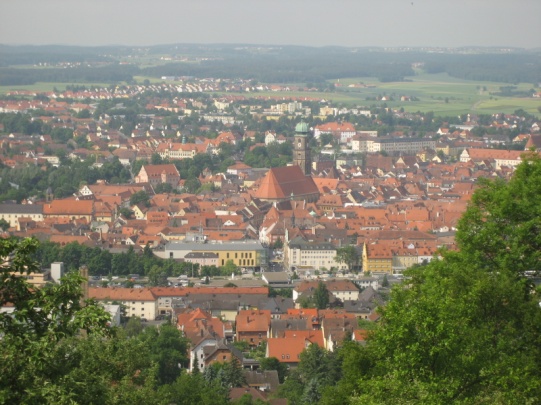 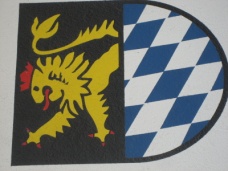 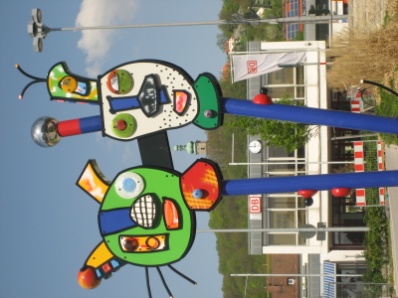 Experience Amberg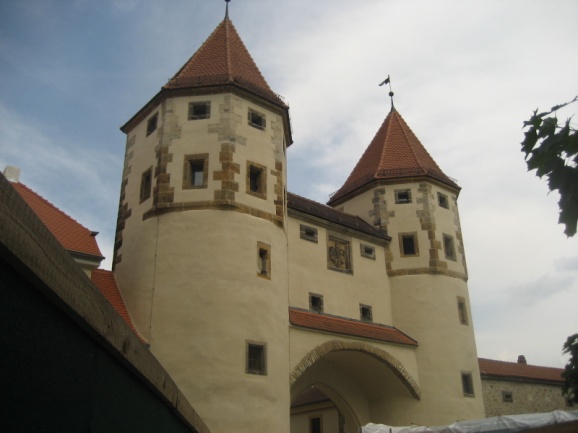 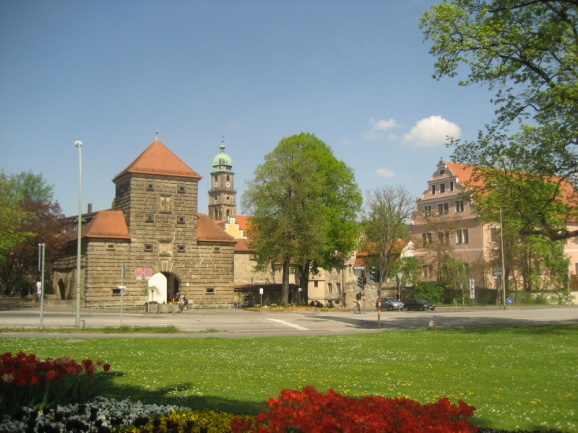 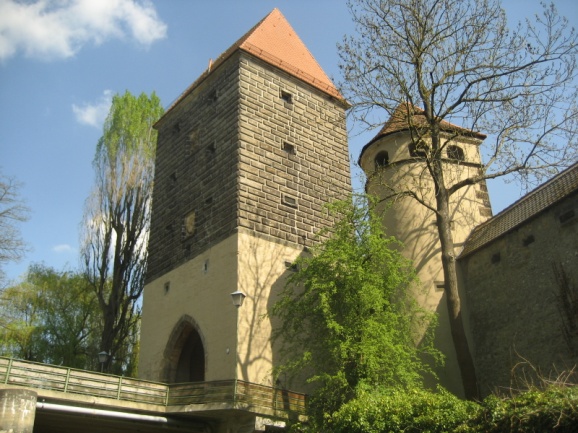 The construction of Amberg’s FORTIFICATION began in 1326. Its oval shape is called the “egg”.The construction of Amberg’s FORTIFICATION began in 1326. Its oval shape is called the “egg”.The construction of Amberg’s FORTIFICATION began in 1326. Its oval shape is called the “egg”.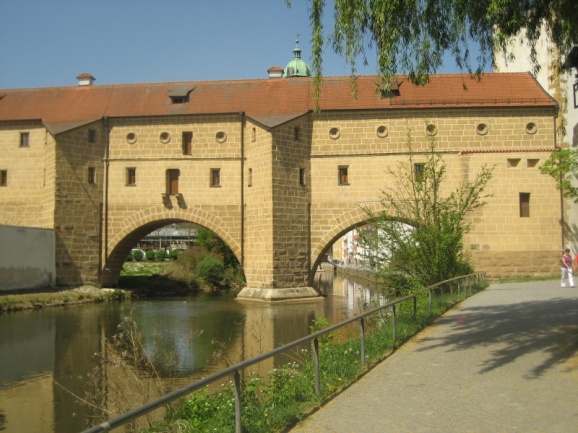           TOWN GLASSESThe gatebridge over the River Vils was built in 1454. It is called the town spectacles because the two arches are reflected in the water.                         CITY WALLS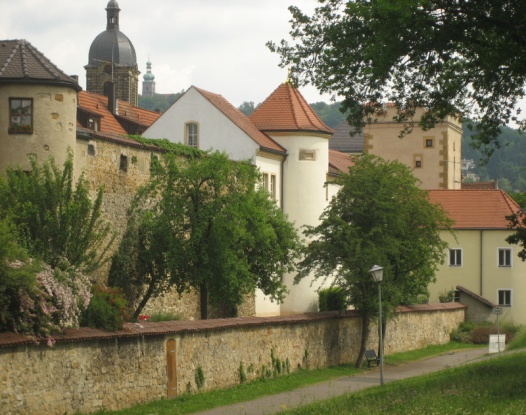 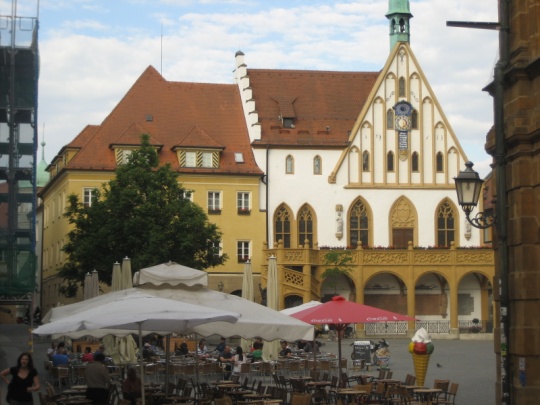 Town hall, marketplace and St. Martin’s form the political, economic and religious centre.           TOWN HALLThe former hall chapel was first mentioned in 1348 and radically redesigned in the 19th century.                      ST. MARTINSSt. Martin’s is the biggest hall church in North Bavaria.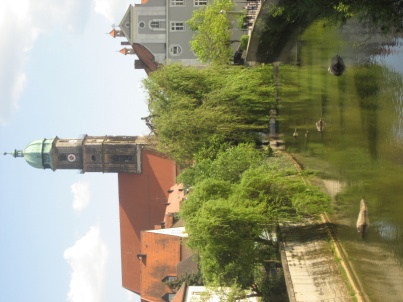 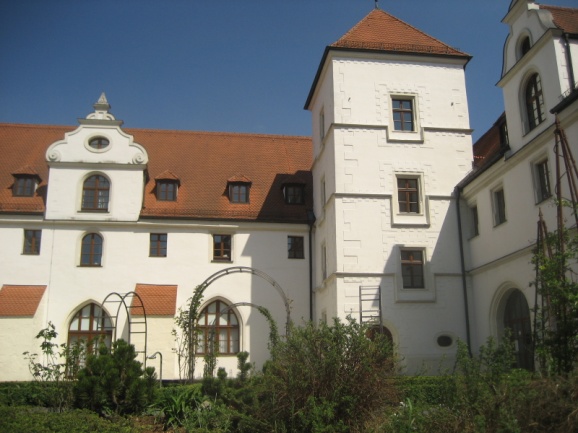            ARMORYThe former armory, built by Prince Elector Philip around 1502, is now an administrative building for the district of Amberg-Sulzbach.           ELECTORAL PALACE  It was built in 1417 and used as a residence by the Prince Electoral. It serves as an administrative building as well.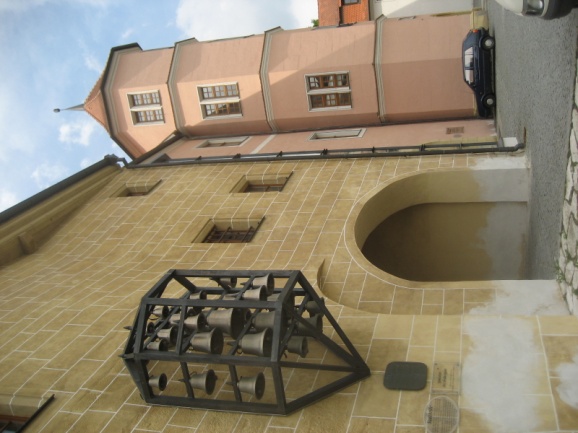 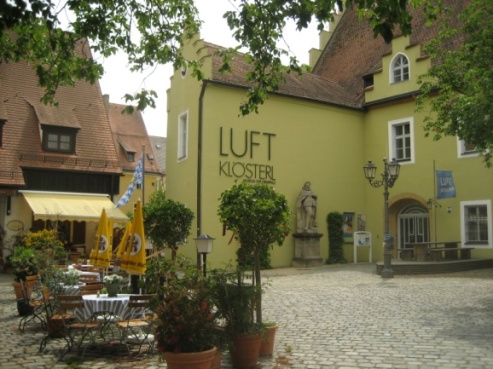 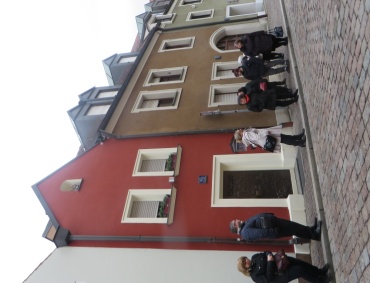 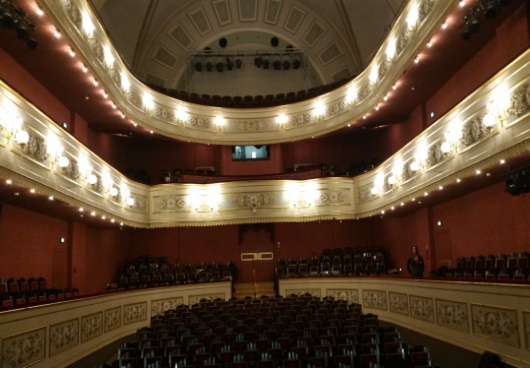 AIR MUSEUMThe only air museum in the world offers exhibits on art, archi-tecture and technology that all relate to the air.EH’HÄUSLIts story is portrayed on the frontdoor. When a couple wanted to marry in the Middle Ages, they had to own a house in the city to get the permission of the magistrate. The owners changed rapidly and many couples could marry. Today it’s a luxury hotel for two persons only.TOWN THEATREThe Franciscan monastery was built in 1452. After the secularization it became the Town Theatre. It was completely refurbished in the 1970s.Some of Amberg’s magnificient CHURCHES.Some of Amberg’s magnificient CHURCHES.Some of Amberg’s magnificient CHURCHES.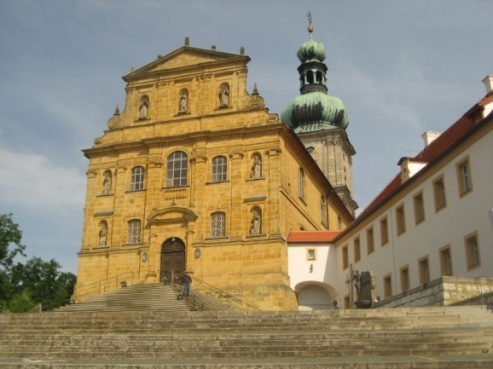 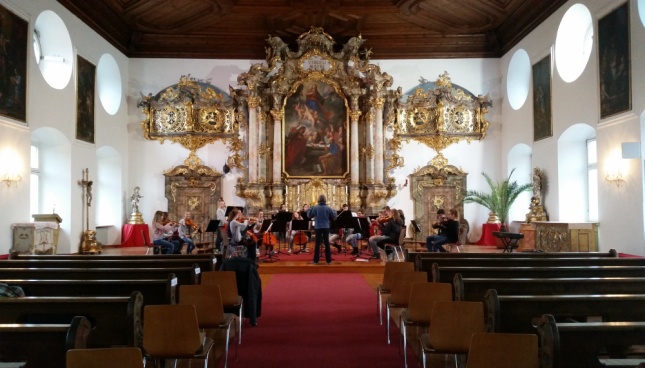 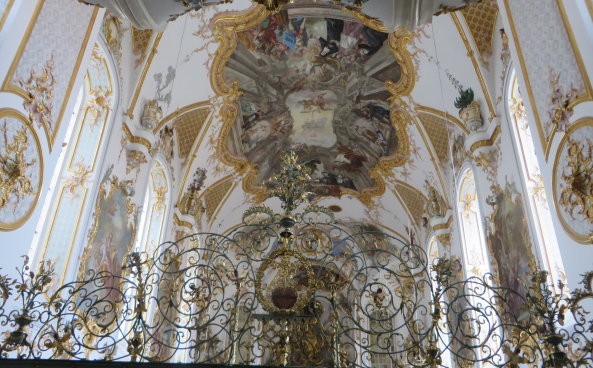 MARIA HILFCONGREGATION HALLSCHOOL CHURCH